Инструкция по монтажу и эксплуатации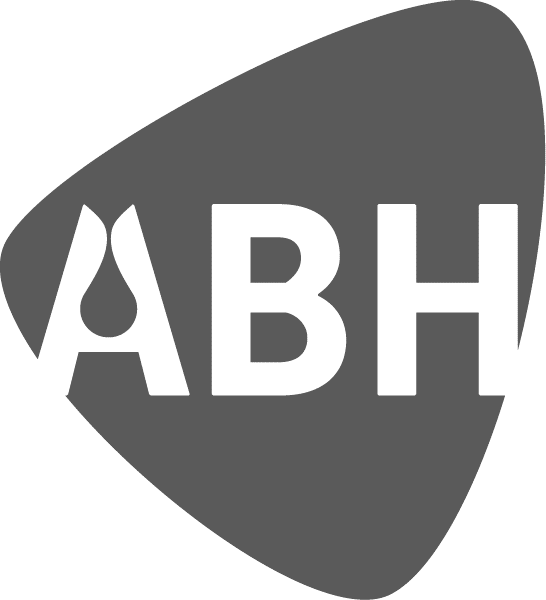 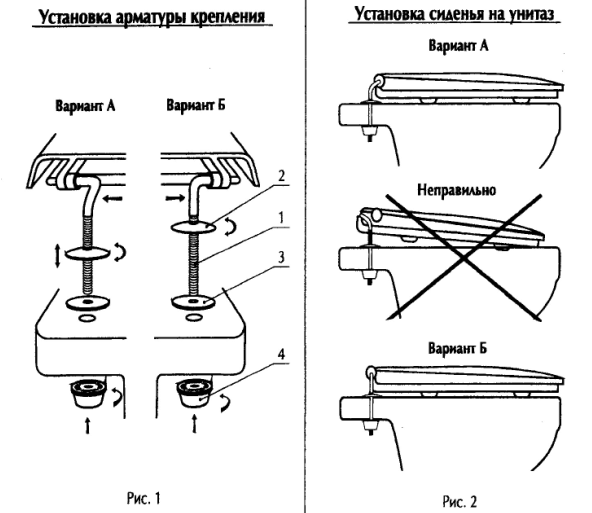 Установку сиденья с крышкой на унитаз производите в следующей последовательности:На шпильки (1) наверните до упора металлические гайки (2), наденьте резиновые прокладки (3).Установите шпильки (1) изогнутой частью в проушины сиденья, а резьбовой - в отверстия унитаза в соответствии с рис. 1,2в зависимости от варианта их исполнения.Отрегулируйте прилегание четырех опор сиденья к унитазу путем перемещения гаек (2) вверх –вниз.  Внимание! Сиденье в горизонтальном положении должно опираться только на опоры, а не на две опоры и две проушины (рис 2). Проушины служат исключительно для фиксации сиденья с крышкой относительно унитаза. Несоблюдение этого условия при эксплуатации сиденья может повлечь образование трещин в области проушин.Пластмассовой гайкой (4) затяните резьбовое соединение. ЭКСПЛУАТАЦИЯ СИДЕНЬЯ С КРЫШКОЙСледуйте следующим правилам эксплуатации:Не наступайте на сиденье или крышку!Не роняйте на сиденье или крышку тяжелые предметы!Не допускайте резких ударов крышки о сиденье или сиденья об унитаз!При дезинфекции унитаза сиденье с крышкой  держите в открытом положении до смыва раствора!Один раз в год проверяйте правильность установки сиденья с крышкой.При уборке сиденья с крышкой не используйте абразивные или агрессивные моющие средства,  поскольку они могут повредить убираемые поверхности!Сиденье с крышкой  мойте теплой мыльной водой и протирайте сухой мягкой тканью.